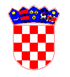 KLASA: 920-02/22-01/1URBROJ: 2186-3-01/1-22-1Cestica, 02.03.2022. godineIZVJEŠĆE o izvršenju plana djelovanja Općine Cestica  u području prirodnih nepogoda za 2021. godinu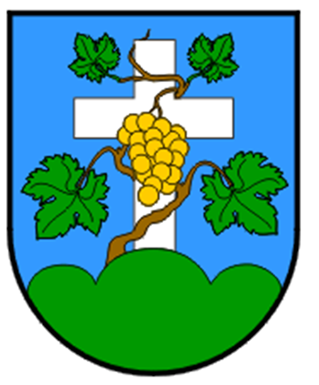 Cestica, ožujak 2022. SADRŽAJ1. UVOD	32. PRIRODNE NEPOGODE	33. NADLEŽNA TIJELA I OPIS POSLOVA	44. PROGLAŠENJE PRIRODNE NEPOGODE	45. POPIS MJERA I NOSITELJA MJERA U SLUČAJU NASTAJANJA PRIRODNIH NEPOGODA NA PODRUČJU OPĆINE CESTICA	46. PROCJENA OSIGURANJA OPREME I DRUGIH SREDSTAVA ZA ZAŠTITU I SPRJEČAVANJE STRADANJA IMOVINE, GOSPODARSKIH FUNKCIJA I STRADAVANJA STANOVNIŠTVA	57. OSTALE MJERE KOJE UKLJUČUJU SURADNJU S NADLEŽNIM TIJELIMA	68. ZAKLJUČAK	6POPIS TABLICATablica 1. Štete uslijed prirodnih nepogoda u posljednjih 10 godina	4UVOD Temeljem članka 17. stavka 1. Zakona o ublažavanju i uklanjanju posljedica prirodnih nepogoda („Narodne novine“, broj 16/19) (u daljnjem tekstu: Zakon), predstavničko tijelo jedinice lokalne i područne (regionalne) samouprave do 30. studenog tekuće godine donosi plan djelovanja u području prirodnih nepogoda za sljedeću kalendarsku godinu radi određenja mjera i postupanja djelomične sanacije šteta od prirodnih nepogoda. Općinsko vijeće Općine Cestica je na svojoj 20. sjednici održanoj dana 23. studenog 2020. godine, donijelo Odluku o prihvaćanju Plana djelovanja Općine Cestica u području prirodnih nepogoda za 2021. godinu („Službeni vjesnik Varaždinske županije“, broj 79/20) (u daljnjem tekstu: Plan). Člankom 17. stavkom 3. Zakona izvršno tijelo jedinice lokalne i područne (regionalne) samouprave podnosi predstavničkom tijelu jedinice lokalne i područne (regionalne) samouprave do 31. ožujka tekuće godine, izvješće o izvršenju plana djelovanja u području prirodnih nepogoda za proteklu kalendarsku godinu. PRIRODNE NEPOGODEPrirodnom nepogodom, smatraju se iznenadne okolnosti uzrokovane nepovoljnim vremenskim prilikama, seizmičkim uzrocima i drugim prirodnim uzrocima koje prekidaju normalno odvijanje života, uzrokuju žrtve, štetu na imovini i/ili njezin gubitak te štetu na javnoj infrastrukturi i/ili u okolišu.Prirodnim nepogodama smatraju se: potres, olujni, orkanski i ostali jak vjetar, požar, poplava, suša, tuča, mraz, izvanredno velika visina snijega, snježni nanos i lavina, nagomilavanje leda na vodotocima, klizanje, tečenje, odronjavanje i prevrtanje zemljišta te druge pojave takva opsega koje, ovisno o mjesnim prilikama, uzrokuju bitne poremećaje u životu ljudi na određenom području.Štetama od prirodnih nepogoda ne smatraju se one štete koje su namjerno izazvane na vlastitoj imovini te štete koje su nastale zbog nemara i/ili zbog nepoduzimanja propisanih mjera zaštite. Kao šteta od prirodne nepogode, za koju se može dati pomoć smatra se direktna odnosno izravna šteta. Skupine dobara za koje se utvrđuje šteta: građevine, oprema, zemljište, dugogodišnji nasadi, šume, stoka, obrtna sredstva, ostala sredstva i dobra.Prirodna nepogoda može se proglasiti ako je vrijednost ukupne izravne štete najmanje 20% vrijednosti izvornih prihoda Općine Cestica za prethodnu godinu ili ako je prirod (rod) umanjen najmanje 30% prethodnog trogodišnjeg prosjeka na području Općine Cestica ili ako je nepogoda umanjila vrijednost imovine na području Općine Cestica najmanje 30%. Ispunjenje uvjeta za proglašenje prirodne nepogode utvrđuje Općinsko povjerenstvo za procjenu šteta od prirodnih nepogoda Općine Cestica.Za područje Općine Cestica u 2021. godini nisu proglašene prirodne nepogode.NADLEŽNA TIJELA I OPIS POSLOVANadležna tijela za provedbu mjera s ciljem djelomičnog ublažavanja šteta uslijed prirodnih nepogoda jesu: Vlada RH, povjerenstva za procjenu šteta od prirodnih nepogoda, nadležna ministarstava (za poljoprivredu, ribarstvo i akvakulturu, gospodarstvo, graditeljstvo i prostorno uređenje, zaštitu okoliša i energetiku, more, promet i infrastrukturu i dr.), Varaždinska županija i Općina Cestica.Visinu štete od prirodne nepogode za područje Općine Cestica utvrđuje i provjerava Općinsko povjerenstvo za procjenu šteta od prirodnih nepogoda.Općinsko povjerenstvo za procjenu šteta od prirodnih nepogoda Općine Cestica imenovano je Odlukom Općinskog vijeća Općine Cestica o imenovanju članova Općinskog povjerenstva za procjenu šteta od prirodnih nepogoda („Službeni vjesnik Varaždinske županije“, broj 42/19). Članovi povjerenstva imenuju se na vrijeme od 4 godine. Općinsko povjerenstvo  za procjenu šteta od prirodnih nepogoda Općine Cestica sastoji se od 5 članova. Stručne i administrativne poslove za povjerenstvo obavlja Jedinstveni upravni odjel Općine Cestica.PROGLAŠENJE PRIRODNE NEPOGODEOdluku o proglašenju prirodne nepogode za Općinu Cestica donosi župan Varaždinske županije, na prijedloga načelnika Općine Cestica.Iznosi šteta u slučaju prirodnih nepogoda na području Općine Cestica u posljednjih 10 godina iskazani su u sljedećoj tablici.Tablica 1. Štete uslijed prirodnih nepogoda u posljednjih 10 godinaZa područje Općine Cestica u 2021. godini nisu proglašene prirodne nepogode.POPIS MJERA I NOSITELJA MJERA U SLUČAJU NASTAJANJA PRIRODNIH NEPOGODA NA PODRUČJU OPĆINE CESTICAPod pojmom mjere u smislu Zakona smatraju se sva djelovanja od strane Općine Cestica vezana za sanaciju nastalih šteta, ovisno o naravi, odnosno vrsti prirodne nepogode koja je izgledna za određeno područje, odnosno o posljedicama istih. Kako se prirodne nepogode uglavnom javljaju iznenada i ne nastaju uvijek štete istih razmjera, u ovom dijelu moguće je provesti:preventivne mjere radi umanjenja posljedica prirodne nepogode, mjere za ublažavanje i otklanjanje izravnih posljedica prirodne nepogode.Preventivne mjere radi umanjenja posljedica prirodne nepogode obuhvaćaju: saniranje postojećih klizišta, uređivanje kanala i propusta uz prometnice, uređivanje korita potoka, rječica i rijeka, uređenje retencija, izgradnju barijera za sprečavanje odnošenja zemlje izvan poljoprivrednih površina, rušenje starih i trulih stabala, postavljanje zaštitnih mreža protiv tuče i slično.Mjere za ublažavanje i otklanjanje izravnih posljedica prirodne nepogode podrazumijevaju procjenu šteta i posljedica; sanaciju nastalih oštećenja i šteta. Sanacija obuhvaća aktivnosti kojima se otklanjaju posljedice prirodne nepogode – pružanje prve pomoći unesrećenima ako ih je bilo, čišćenje stambenih, gospodarskih i drugih objekata od nanosa mulja, šljunka, drveća i slično, odstranjivanje odronjene zemlje, mulja i šljunka s cesta i lokalnih putova, te sve ostale radnje kojima se smanjuju nastala oštećenja.Planom su određene mjere i nositelji mjera u slučaju nastajanja prirodnih nepogoda: potres, olujni i orkanski vjetar, poplave, suša, tuča, mraz i klizišta.S obzirom na to da za područje Općine Cestica u 2021. godini nije bila proglašena ni jedna prirodna nepogoda, nije ukazana potreba za aktivnom provedbom mjera iz Plana.  PROCJENA OSIGURANJA OPREME I DRUGIH SREDSTAVA ZA ZAŠTITU I SPRJEČAVANJE STRADANJA IMOVINE, GOSPODARSKIH FUNKCIJA I STRADAVANJA STANOVNIŠTVAProcjena osiguranja opreme i drugih sredstava za zaštitu i sprječavanje stradanja imovine, gospodarskih funkcija i stradanja stanovništva podrazumijeva procjenu opreme i drugih sredstava nužnih za sanaciju, djelomično otklanjanje i ublažavanje štete nastale uslijed djelovanja prirodne nepogode.Općina Cestica u svom vlasništvu ne posjeduje opremu i sredstva za zaštitu i sprječavanje stradanja imovine, gospodarskih funkcija i stradanja stanovništva. Opremom i sredstvima raspolažu  subjekti koji su navedeni kao nositelji mjera za otklanjanje posljedica prirodnih nepogoda.Općina Cestica svake godine unaprjeđuje sustav civilne zaštite kontinuiranim osposobljavanjem snaga sustava civilne zaštite te educiranjem stanovništva o mogućim opasnostima od evidentiranih rizika. Proračunom Općine Cestica za 2021. godinu izdvojena su sljedeća sredstva na operativne snage sustava civilne zaštite: VZO Cestica: 484.164,63 kn, GDCK Varaždin: 91.891,00 kn.OSTALE MJERE KOJE UKLJUČUJU SURADNJU S NADLEŽNIM TIJELIMA Sukladno propisima kojima se uređuju pitanja u vezi elementarnih mjera kao mjera sanacije šteta od prirodnih nepogoda utvrđuje se:provedba mjera s ciljem dodjeljivanja pomoći za ublažavanje i djelomično uklanjanje šteta od prirodnih nepogoda,provedba mjera s ciljem dodjeljivanja žurne pomoći u svrhu djelomične sanacije šteta od prirodnih nepogoda.Sredstva pomoći za ublažavanje i djelomično uklanjanje posljedica prirodnih nepogoda odnose se na novčana sredstva ili ostala materijalna sredstva, kao što su oprema za zaštitu imovine fizičkih i/ili pravnih osoba, javne infrastrukture te zdravlja i života stanovništva. Novčana sredstva i druge vrste pomoći za djelomičnu sanaciju šteta od prirodnih nepogoda na imovini oštećenika osiguravaju se iz državnog proračuna s proračunskog razdjela ministarstva nadležnog za financije, fondova EU, donacija.Sredstva pomoći za ublažavanje i djelomično uklanjanje posljedica prirodnih nepogoda strogo su namjenska sredstva te se raspoređuju prema postotku oštećenja vrijednosti potvrđene konačne procjene štete, o čemu odlučuju nadležna tijela. Navedena sredstva su nepovratna i nenamjenska te se ne mogu koristiti kao kreditna sredstva niti zadržati kao prihod proračuna Općine Cestica. Općinski načelnik te krajnji korisnici odgovorni su za namjensko korištenje sredstava pomoći za ublažavanje i djelomično uklanjanje posljedica prirodnih nepogoda.S obzirom na to da za područje Općine Cestica u 2021. godini nije bila proglašena ni jedna prirodna nepogoda, nije ukazana potreba za korištenjem sredstva pomoći za ublažavanje i djelomično uklanjanje posljedica prirodnih nepogoda.ZAKLJUČAKOpćinsko vijeće Općine Cestica je na 4. sjednici održanoj 26. studenog 2021. godine donijelo Plan djelovanja Općine Cestica u području prirodnih nepogoda za 2022. godinu („Službeni vjesnik Varaždinske županije“, broj 95/21), čime je Općina ispunila zakonsku obvezu sukladno članku 17. stavku 1. Zakona.                    Općinski načelnik:                     Mirko KorotajGODINA PROGLAŠENJAVRSTA PRIRODNE NEPOGODEBROJ PRIJAVA SA DIREKTNIM ŠTETAMAPRVE PROCJENE ŠTETE- kn -KONAČNA PROCJENA ŠTETA- kn -2011.SUŠA5.377.536,682.244.800,442012.SUŠA3254.738.666,702012.POPLAVA27732.647.625,862013.SUŠA2014.TUČA49010.000.000,006.948.825,152015.TUČA2016.MRAZ3684.668.322,183.808.937,632017.MRAZ2054.333.704,002.859.307,622018.ODRON ZEMLJIŠTA123.831.178,762020. MRAZ263.358.169,00402.961,00